Конспект урока химии 10 класс по теме Кислородосодержащие органические соединенияФайрушина Зифа РустямовнаУчитель химии МБОУ СОШ с.  Калтыманово,  Иглинский р-н Республика БашкортостанКласс: 10 класс (базовый уровень)Тип урока: урок обобщения и систематизации  знанийЦель урока:обобщить и систематизировать знания учащихся о кислородсодержащих  органических веществах.Задачи урока:  Образовательные:  -  создать условия для обобщения, систематизации  знаний учащихся о кислородсодержащих   соединениях, их  составе, строении, свойствах,  и применении. Развивающие:- содействовать развитию познавательной и творческой активности учащихся через выполнение эксперимента; развивать умение сравнивать, анализировать; быстро и чётко формулировать и высказывать свои мысли; умение осуществлять самоконтроль, взаимоконтроль, самооценку и самокоррекцию учебной деятельности; умение работать в паре. Воспитательные:- обеспечить формирование интереса к химической науке через эксперимент; убедить учащихся в практической значимости науки химии. Форма работы: фронтальная,парная, индивидуальная Оборудование:   Набор лабораторной посуды: пробирки, ступки,пестикиНабор реактивов:NaOH, CuSO4, FeCl3Таблеткилевомицетин и парацетамолУксус столовый, лимон, растительное масло, йодная настойка,крем, ацетон, зарядка для телефона.карта ученикаТест Ход урокаI. Организационный этап, этап подготовки учащихся к учебно-познавательной деятельностиУчитель: мы с вами изучаем органические соединения.  Какие органические соединения мы изучилиОтветы учащихся:Учитель:Тема сегодняшнего урока: «Кислородсодержащие органические соединения». На уроке мы должны с вами систематизировать, обобщить знания об этих веществах, т.к. мы постоянно с ними встречаемся в повседневной жизни и не можем без них обойтись.На столах у вас есть Карты  оценки знаний. После выполнения задания вы будите оценивать свои знания .Критерии оценок  записаны.II. Этап обобщения и систематизации знаний и способов деятельностиII. 1. Классификация, номенклатура и изомерия кислородсодержащих органических соединенийУчитель:Давайте вспомним состав и строение этих веществ.Дать определение : какие вещества называются спиртами, альдегидами, кимлотами. Вспомнить обшие формулы этих соединений на магнитной . (С п   Н2п+2 О;   С п   Н2п О    С п   Н2п О2)Предлагаю вам выполнить задание №1     (слайд №2) назовите вещества, найдите изомеры  .Задание №2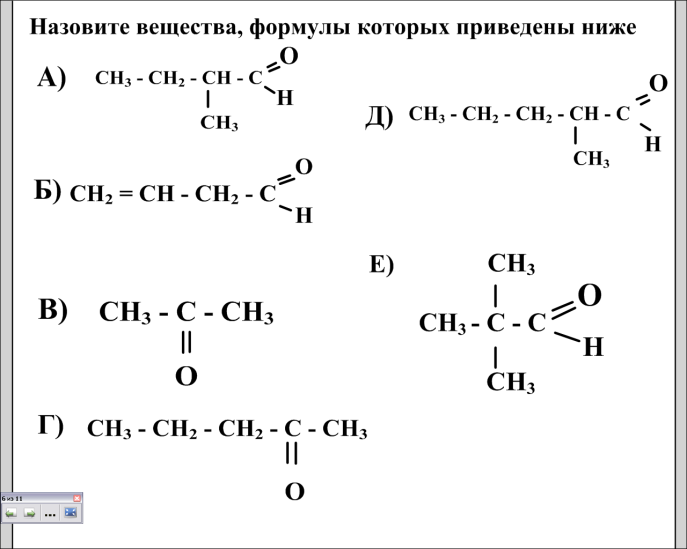  Задание № 3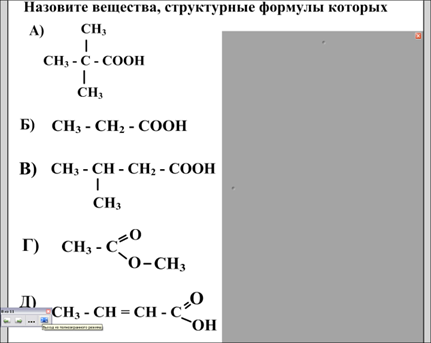 Учитель организует обсуждение выполненного задания и акцентирует внимание учащихся на взаимосвязи состава, строения и свойств веществ.Оцените свои знания заполните 3 пункта по карте.2. Химические свойства.  Химические свойства кислородсодержащих соединений определяется функциональной группой и углеводородным радикалом.  Перечислим основные свойства  наших соединений. И условия их проводения.  А) Химические свойства спиртов:   Окисление спиртов ( Сu О), с активными металлами, с галогеноводородам,   Дегидротации   ( Н2 SO4) С образованием непредельных соединений,  и простых эфиров, с органическими кислотами. Б) Альдегидов :   Окисление альдегидов ( Cu(OH)2,  Ag2O)   восстановление  до спиртов В)Кислот:   С металлами,  основными оксидами, с солями, спиртами, с хлором.3Физкультурная пауза.В классе развешаны карточки с формулами кислот , спиртов, альдегидов.   Учитель  читает  предложение, учащиеся должны повернуть голову, в ту сторону, где находиться это вещество. - в названии используется суффикс ол (аль), окончание овая- возможна изомерия положения функциональной группы- межклассовым изомером являются кетоны- межклассовым изомером являются простые эфиры- межклассовым изомером являются сложные эфиры- между молекулами возможна водородная связь- качественной реакцией является реакция «серебряного зеркала»- образуются в результате реакции Кучерова.- образуются окислением или дегидрированием первичных спиртов- получают гидратацией алкенов- относятся к кислородсодержащим органическим соединениям.II. 2. Генетическая связь между классами органических соединенийРешить цепочку превращений: Решить задачу:  Соединение с молекулярной формулой С3 Н8 О подвергли реакции окисления  в результате получили вещество состава  С3 Н6 О. Э то  вещество  вступило в реакцию « серебряного зеркала», образуя вещество состава  С3 Н6 О2..   При действия на него  гидроксида кальция получили вещество , которой используется в качестве пищевой добавки по кодом Е 282.  О но  препятствует росту плесени в хлебобулочных и кондитерских изделиях.  О пределите формулу довавки Е282. Напишите уравнения реакций.  ( Пропионат кальция)Оцените свои знанияII. 3. Качественные реакциина кислородсодержащие органические соединения(одноатомные и многоатомные спирты, карбоновые кислоты, альдегиды, фенол) (повторить, проговорить)Учитель:Известно,что в лекарственных препаратах содержатся функциональные группы кислородсодержащих соединений. Используя, предложенные реактивы установите, какие функциональные группы содержатся в предложенных лекарственных препаратах:  левомицетине и парацетамоле.(слайд № 5) слайд №6, слай № 7Учащиеся выполняют лабораторные опыты, полученные результаты вносят в  т е т р а ь     формулируют выводы.Учительорганизует обсуждение полученных результатов.(слайды №6,7)Оцените свои знания3.  Решить задачу:    Сколько граммов бромэтана образуется если для реакции взяли      92    граммов этилового спирта , если выход продукта составляет 90 %II. 5. Взаимосвязь свойств и применения кислородсодержащих органических веществУчитель: Ребята, как вы считаете, для чего мы изучаем строение, свойства, способы получения веществ?(для того, чтобы уметь грамотно применять вещества)Давайте вспомним области применениянаиболее важных кислородсодержащих органических соединений.   С лайд № 8, 9 10.О каком веществе идет речь?1. Бесцветная жидкость с резким кисловатым запахом.2. Если это вещество не содержит воду, то при 16.60С она «замерзает» - образуя бесцветные кристаллы.3. Она содержится в некоторых растениях, моче, поте, желчи.4. Человеческий организм служит своеобразной «фабрикой» по выработке этого вещества, за сутки выделяется 0,5 кг5. Служит для получения полимеров, красителей, ацетатного шелка, фото- и кинопленки. 6. Используется для домашнего консервирования.( Уксусная кислота)1. Вязкая, низкокипящая жидкость (tкип =2900С).2.Смешивается с водой в любых отношениях.3. Им обрабатывают некоторые материалы (кожу, ткани), которые после этого приобретают мягкость и эластичность4. Идет на изготовление лаков и красок.5.Используется для производства незамерзающих смесей – антифризов.6. Его производное используется как взрывчатое вещество и в медицине.7. Содержится в организме человека.(Глицерин)1. Это вещество использовал человек, имя которого известно во всем мире и связано с почетнейшими премиями.2.  Сырьем для его производства являются две жидкости. Одна из них используется в медицине, для  отделки нож, в парфюмерии.3.  Другое сырье является качественным реактивом на  белок. Белок желтеет.4. Вещество используется в медицине уже больше 100 лет, как одно из  эффективнейших сердечных средств.5. «Я пью его в мельчайших дозах на сахар, капая раствор.А он способен бросить в воздух любую из ближайших гор».Ответ: нитроглицерин III. Этап подведения итогов урокаУчительподводит итоги урока, комментирует выставленные отметки.IV. РефлексияУчительпредлагает учащимся оценить свою работу на уроке и сформулировать затруднения, с которыми они столкнулись при выполнении заданий, подумать, над какими вопросами следует еще поработать. Рефлексия должна помочь учащимся определиться с выбором задания для домашней работы.1 вариантПредельным одноатомным спиртам соответствуют формулы:
А) CH2OБ) C4H10OВ) C2H6OГ) CH4OД) C2H4O22.  Функциональная группа кислот :А) карбонильная    Б) карбоксильная    В)  гидроксильнаяЭтанол реагирует с веществами:
А) NaOHБ) NaВ) HClГ) CH3COOHД) FeCl3Качественная реакция на фенолы - это реакция с
А) NaOH
Б) Cu(OH)2
В) CuO
Г) FeCl3
Д) HNO3Этаналь реагирует с веществами
А) метанолом
Б) водородом
В) аммиачным раствором  оксида серебра
Г) гидроксидом меди (II)
Д) хлороводородом2 вариантЭтанол реагирует с веществами:А) NaOHБ) Na  В) HCl  Г) CH3COOH         Д) FeCl3Функциональной группой спиртов является
А) -COHБ) -OHВ) -COOHГ)-NH2Д) -NO22-метилбутанол-2
А) непредельный спирт     Б) предельный спирт
В) одноатомный спирт Г) третичный спирт         Д) альдегидВыненаблюдали реакцию
А) на многоатомные спирты
Б) окисление спирта
В) взаимодействие фенола с хлоридом железа (III)
Г)  «медного зеркала» Д) «серебряного зеркала»Уксусная кислота реагирует с веществами
А) водородом
Б) хлором
В) пропанолом
Г) гидроксидом натрия
Д) метаналемОтветы учащиеся оформляют в таблице: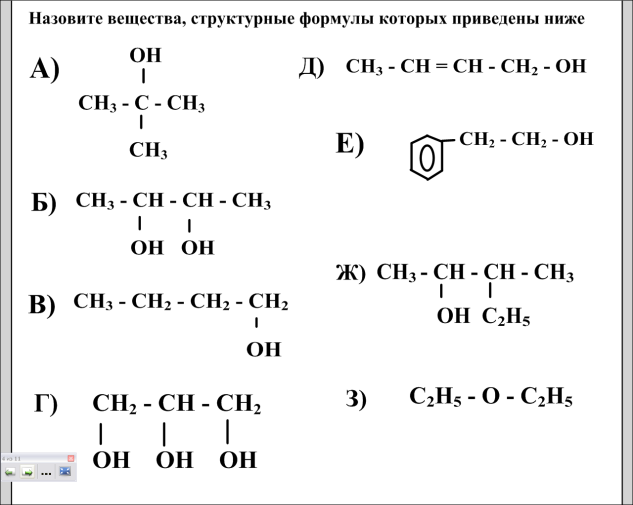   № вопроса А) Б) В) Г) Д)1.2.3.4.5.  № вопроса А) Б) В) Г) Д)1.2.3.4.5.